adgilobrivi mosaxleobis ganviTarebis iniciativasakonkurso grantebis programa agro-biznesiT dainteresebuli mewarmeebisaTvis“რეგიონული განვითარების ასოციაცია”-მ მოიპოვა შესაძლებლობა "ადგილობრივი მოსახლეობის  განვითარების ინიციატივის" (CDI) მეხუთე ფაზის განსახორციელებლად, რათა განაგრძოს ბაქო–თბილისი–ჯეიჰანის, სამხრეთ კავკასიის გაზსადენის და მისი გაფართოების პროექტის გასწვრივ მდებარე, სამცხე–ჯავახეთის 33 სოფელში თემების მდგრადი სოციალურ–ეკონომიკური განვითარების პროცესი.პროექტი (CDI-5) დაფინანსებულია “BP”–ს და მისი პარტნიორების მიერ. პროექტის ერთ-ერთ კომპონენტს წარმოადგენს აგრო-ბიზნეს საქმიანობის განვითარების სტიმულირება და მხარდაჭერა. ამასთან დაკავშირებით, “RDA” აცხადებს კონკურსს ბიზნეს გრანტების  მიღების თაობაზე.საგრანტო პროგრამით დაფინანსებული ბიზნესი უნდა განხორციელდეს მხოლოდ “CDI” პროექტის ფარგლებში გათვალისწინებულ მიზნობრივ თემებში.კონკურსის ფარგლებში შესაძლებელია ისეთი აგრო-ბიზნესების დაფინანსება, რომლებიც დაკავებული იქნებიან შემდეგი კულტურების წარმოებით როგორებიც არის: ბოსტნეულის ჩითილები, ხილის ნერგები ან კარტოფილის თესლი. განაცხადების განხილვისას უპირატესობა მიენიჭება იმ ბიზნეს პროექტებს, რომელთა ავტორებსაც ექნებათ პროექტით გათვალისწინებულ საქმიანობაში სათანადო გამოცდილება და რომლებიც წარმოაჩენენ წარმატებული განვითარებისა და ზრდის შესამჩნევ პოტენციალს. აგრო-მწარმოებელი სადემონსტრაციო პროექტის განაცხადები შემოტანილ უნდა იქნას “რეგიონალური განვითარების ასოციაციის” ოფისში: ახალციხე, წმინდა დავით და კონსტანტინეს 21ა ტელ: 22-00-92, 599 142 631, 599 584 052.  განაცხადების წარმოდგენის ბოლო ვადაა  20 თებერვალი, 2017. კონკურსის წესები და განაცხადის ფორმა შეგიძლიათ იხილოთ ამავე მისამართზე, ან ორგანიზაციის ვებ გვერდზე  www.rda.org.ge. ეს დოკუმენტი მომზადდა  ВР –ის გრანტის დამხარებით, მასში ასახული შეხედულებები და მოსაზრებები წარმოადგენს RDA–ს საკუთრებას და არ ასახავს  ВР –ის ოფიციალურ ხედვას.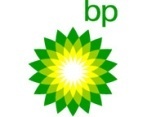 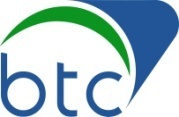 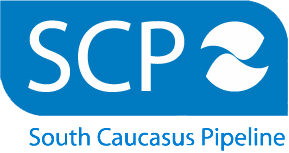 მწარმოებელი სადემონსტრაციო პროექტის განაცხადის ფორმაპოტენციურ მომხმარებელთა სია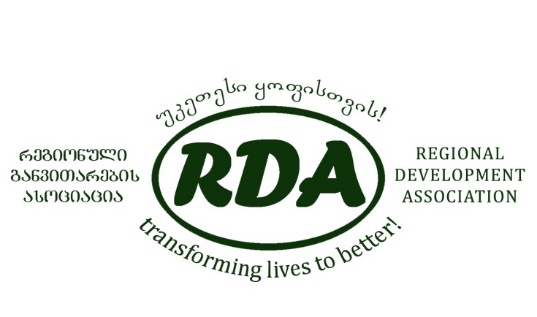 Regional Development AssociationCDI-5განმცხადებელი სახელი     					გვარი     					მობილურის # 				ბიზნეს იდეა გულისხმობს ------------------------------------------------------------------------------------------------------------------------------------------- წარმოებას (ჩაწერეთ რომელი კულტურის/ების წარმოებას გეგმავთ)ბიზნეს იდეის ბიუჯეტი : თანადაფინანსებით შესაძლებელია მხოლოდ მაღალი კლასის სათესლე მასალების/სანერგე, სასათბურე კონსტრუქციის მასალების, სარწყავი სისტემების, კომბინირებული მაღალხარისხიანი სასუქის  და თანამედროვე მაღალხარისხიანი პესტიციდების შეძენა.ბიზნეს იდეის ბიუჯეტი : თანადაფინანსებით შესაძლებელია მხოლოდ მაღალი კლასის სათესლე მასალების/სანერგე, სასათბურე კონსტრუქციის მასალების, სარწყავი სისტემების, კომბინირებული მაღალხარისხიანი სასუქის  და თანამედროვე მაღალხარისხიანი პესტიციდების შეძენა.მიწის ნაკვეთის ზომა (დაწერეთ რამდენ ჰექტარ მიწაზე აპირებთ წარმოების გაკეთებას)   ------------------------მიწის ნაკვეთების ზომა თესლბრუნვისთვის (თესლბრუნვის საჭიროების შემთხვევაში დაწერეთ დამატებით რამდენი ჰექტარის გამოყენებას აპირებთ)   -----------------------------დაწერეთ რა რაოდენობის წარმოებას აპირებთ სეზონზე (დაწერეთ ჩითილების ან  სათესლე მასალის წარმოების საჰექტარო რაოდენობა) ---------------------------------------დაწერეთ თქვენი ოჯახის გასული წლის შემოსავალი სასოფლო სამეურნეო წარმოებიდან  ----------  ლარი  დაწერეთ რამდენ ადამიანს მოამარაგებთ წარმოებული პროდუქციით (თესლით,  ჩითილით, ნერგით) ---------------დაწერეთ რომელ სოფლებში/ქალაქებში გეგმავთ წარმოებული პროდუქციის რეალიზაციას (თესლის, ნერგის ან ჩითილის)---------------------------------------------------------------------------------------------------------------------------------------------------------------------------------------------------------------------------------------------------დაწერეთ თუ რამდენი ადამიანი დასაქმდება მოცემულ მეურნეობაში სეზონურად -------------------------------მიწის ნაკვეთის ზომა (დაწერეთ რამდენ ჰექტარ მიწაზე აპირებთ წარმოების გაკეთებას)   ------------------------მიწის ნაკვეთების ზომა თესლბრუნვისთვის (თესლბრუნვის საჭიროების შემთხვევაში დაწერეთ დამატებით რამდენი ჰექტარის გამოყენებას აპირებთ)   -----------------------------დაწერეთ რა რაოდენობის წარმოებას აპირებთ სეზონზე (დაწერეთ ჩითილების ან  სათესლე მასალის წარმოების საჰექტარო რაოდენობა) ---------------------------------------დაწერეთ თქვენი ოჯახის გასული წლის შემოსავალი სასოფლო სამეურნეო წარმოებიდან  ----------  ლარი  დაწერეთ რამდენ ადამიანს მოამარაგებთ წარმოებული პროდუქციით (თესლით,  ჩითილით, ნერგით) ---------------დაწერეთ რომელ სოფლებში/ქალაქებში გეგმავთ წარმოებული პროდუქციის რეალიზაციას (თესლის, ნერგის ან ჩითილის)---------------------------------------------------------------------------------------------------------------------------------------------------------------------------------------------------------------------------------------------------დაწერეთ თუ რამდენი ადამიანი დასაქმდება მოცემულ მეურნეობაში სეზონურად -------------------------------ბიზნეს იდეა (არაუმეტეს ერთი გვერდისა)მოკლედ აღწერეთ რა პროდუქტის წარმოებას აპირებთ, გაგაჩნიათ თუ არა განათლება ან/და გამოცდილება ამ სფეროში, სად და როგორ გაყიდით, ვინ იქნებიან თქვენი მომხმარებლები  და რატომ იყიდიან თქვენს და არა თქვენი კონკურენტების პროდუქციას. აღწერეთ კონკურენცია. აღნიშნეთ თუ გამოიყენებთ თანამედროვე ტექნოლოგიებს, აღწერეთ საკუთრებაში არსებული კაპიტალი, რომელიც ბიზნესში უნდა გამოიყენოთ (სასოფლო სამეურნეო მიწა, სასოფლო სამეურნეო მექანიზაცია და აღჭურვილობა)ბიზნეს იდეა (არაუმეტეს ერთი გვერდისა)მოკლედ აღწერეთ რა პროდუქტის წარმოებას აპირებთ, გაგაჩნიათ თუ არა განათლება ან/და გამოცდილება ამ სფეროში, სად და როგორ გაყიდით, ვინ იქნებიან თქვენი მომხმარებლები  და რატომ იყიდიან თქვენს და არა თქვენი კონკურენტების პროდუქციას. აღწერეთ კონკურენცია. აღნიშნეთ თუ გამოიყენებთ თანამედროვე ტექნოლოგიებს, აღწერეთ საკუთრებაში არსებული კაპიტალი, რომელიც ბიზნესში უნდა გამოიყენოთ (სასოფლო სამეურნეო მიწა, სასოფლო სამეურნეო მექანიზაცია და აღჭურვილობა)ინფორმაცია განმცხადებლის შესახებ: ინფორმაცია განმცხადებლის შესახებ: #სოფელისახელი და გვარი123456789101112131516171819202122232425